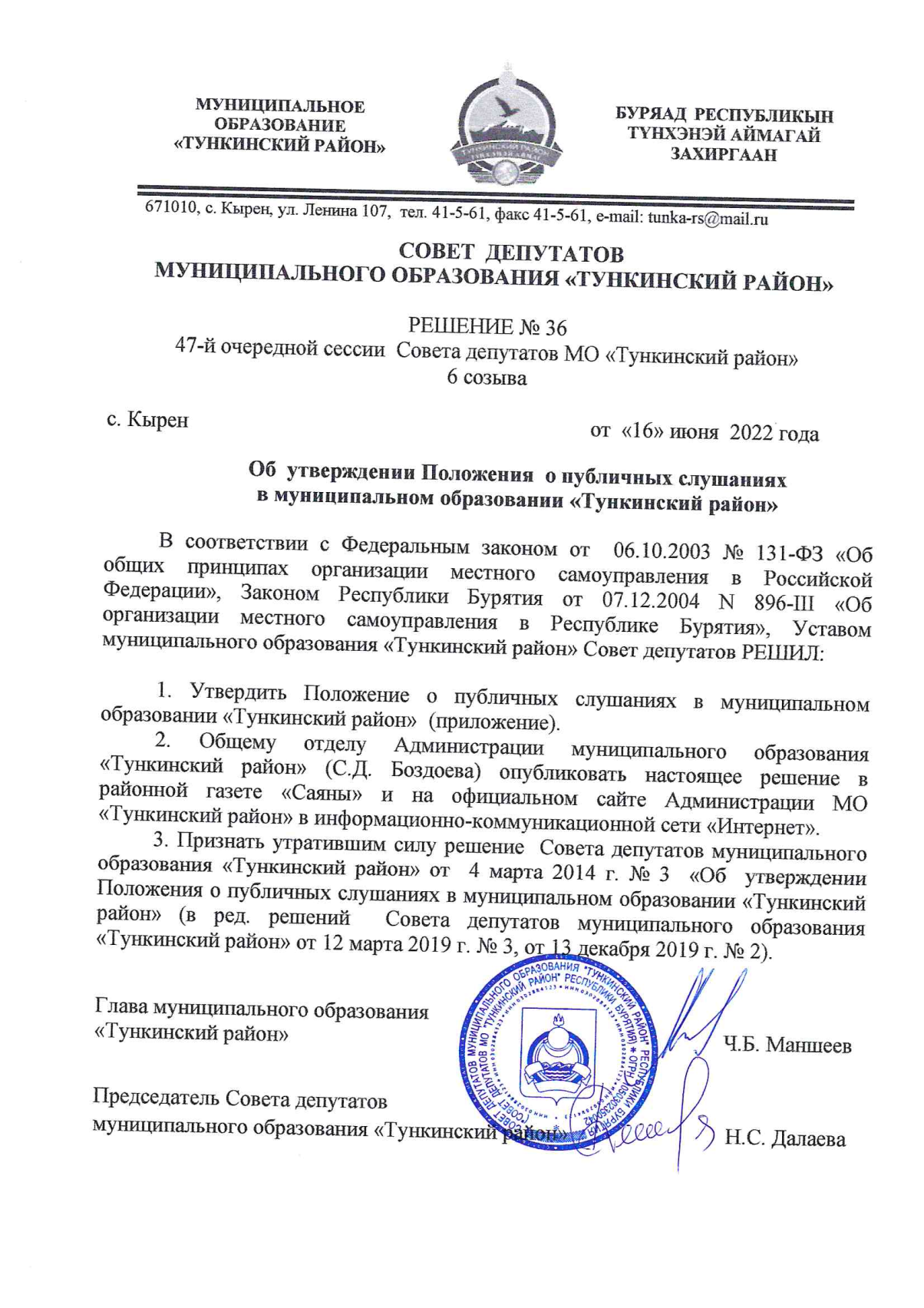 Утвержденорешением Совета депутатов МО «Тункинский район»от 16  июня  2022 № 36ПОЛОЖЕНИЕО публичных слушаниях в муниципальном образовании «Тункинский район»Настоящее Положение устанавливает в соответствии с Конституцией Российской Федерации, Федеральным законом от 06.10.2003 № 131-ФЗ «Об общих принципах организации местного самоуправления в Российской Федерации», Законом Республики Бурятия от 07.12.2004 N 896-III «Об организации местного самоуправления в Республике Бурятия», Уставом муниципального образования «Тункинский район» порядок организации и проведения публичных слушаний в муниципальном образовании «Тункинский район».Публичные слушания по вопросам градостроительной деятельности проводятся с учетом особенностей, предусмотренных Градостроительным кодексом РФ и статьями 10 и 15 настоящего Положения.1. Общие положенияСтатья 1. Основные термины и понятияПубличные слушания - это публичное обсуждение проектов муниципальных правовых актов по вопросам местного значения, проводимое в соответствии с федеральными законами, Уставом муниципального образования «Тункинский район», настоящим Положением с участием жителей Тункинского района.Представитель общественности - физическое лицо, а также организации, ассоциации или иные объединения, за исключением лиц, принимающих решение по вопросам публичных слушаний в силу служебных обязанностей и лиц, представляющих органы государственной власти и местного самоуправления.Комиссия - это коллегиальный орган, осуществляющий подготовку и проведение публичных слушаний.Эксперты - должностные лица, специалисты, представители общественности, подготовившие рекомендации и предложения для проекта итогового документа публичных слушаний.Вопрос публичных слушаний - проект муниципального правового акта по вопросам местного значения, выносимый на публичные слушания.Организация публичных слушаний - деятельность, направленная на оповещение о времени и месте проведения слушаний, ознакомление с проектом муниципального правового акта, обнародование результатов публичных слушаний и иных организационных мер, обеспечивающих участие жителей в публичных слушаниях.Инициативная группа - группа жителей города, обладающих избирательным правом, численностью не менее 50 человек, выступившая с инициативой проведения публичных слушаний.Результаты публичных слушаний - итоговый документ публичных слушаний, содержащий рекомендации по вопросу публичных слушаний, включая мотивированное обоснование принятых решений.Статья 2. Цели проведения публичных слушанийПубличные слушания проводятся для обсуждения проектов муниципальных правовых актов по вопросам местного значения с участием жителей Тункинского района.Статья 3. Вопросы публичных слушаний1. Результаты публичных слушаний носят рекомендательный характер для органов местного самоуправления и должностных лиц местного самоуправления.2. На публичные слушания выносятся:1) проект Устава муниципального образования «Тункинский район», а также проект решения Совета депутатов муниципального образования «Тункинский район» (далее – районный Совет)  о внесении изменений и дополнений в Устав, кроме случаев, когда в Устав вносятся изменения в форме точного воспроизведения положений Конституции Российской Федерации, федеральных законов, Конституции Республики Бурятия или законов Республики Бурятия в целях приведения данного Устава в соответствие с этими нормативными правовыми актами;2) проект местного бюджета и отчет о его исполнении;3) проект стратегии социально-экономического развития муниципального образования;4) проекты Генеральных планов, проекты Правил землепользования и застройки, проекты планировки территории, проекты межевания территории, проекты Правил благоустройства территорий, проекты, предусматривающие внесение изменений в один из указанных утвержденных документов, проекты решений о предоставлении разрешения на условно разрешенный вид использования земельного участка или объекта капитального строительства, проекты решений о предоставлении разрешения на отклонение от предельных параметров разрешенного строительства, реконструкции объектов капитального строительства;5) вопросы о преобразовании муниципального образования;6) иные вопросы, установленные нормативными правовыми актами Российской Федерации.Статья 4. Инициаторы публичных слушаний1. Публичные слушания проводятся по инициативе населения района, Совета депутатов МО «Тункинский район», Главы муниципального образования «Тункинский район».2. Инициаторами проведения публичных слушаний от имени населения района может быть инициативная группа жителей района численностью не менее 50 человек.Инициативная группа жителей подает заявление в Совет депутатов МО «Тункинский район» с приложением списка инициативной группы (с указанием паспортных данных, места жительства, подписей членов инициативной группы).2. Порядок проведения публичных слушанийСтатья 5. Назначение публичных слушаний1. Публичные слушания, проводимые по инициативе населения района или Совета депутатов МО «Тункинский район», назначаются решением Совета депутатов МО «Тункинский район», а по инициативе Главы муниципального образования «Тункинский район» - постановлением Главы.2. В решении (постановлении) о назначении публичных слушаний указываются:1) вопросы, выносимые на публичные слушания;2) время и место проведения публичных слушаний;3) сроки подачи письменных предложений по обсуждаемым вопросам;4) состав комиссии по проведению публичных слушаний, за исключением случаев, предусмотренных статьей 10 настоящего Положения;5) сведения об источнике опубликования проекта правового акта, выносимого на публичные слушания.3. В состав комиссии могут быть включены: депутаты Совета депутатов МО «Тункинский район», представители Администрации муниципального образования «Тункинский район», представители общественности. В состав комиссии могут быть включены специалисты для выполнения консультационных работ по обсуждаемой проблеме.4. Муниципальный правовой акт о назначении публичных слушаний подлежит обязательной публикации.5. Для принятия решения о назначении публичных слушаний по инициативе населения его инициаторы направляют в Совет депутатов МО «Тункинский район» заявление, которое должно включать в себя ходатайство о проведении публичных слушаний с обоснованием общественной значимости вопросов, выносимых на публичные слушания.К заявлению прилагаются:1) список инициативной группы;2) протокол собрания инициативной группы, на котором было принято решение о выдвижении инициативы проведения публичных слушаний;3) проект муниципального правового акта, выносимого на публичные слушания.6. Ходатайство о назначении публичных слушаний, внесенное населением района, рассматривается Советом депутатов МО «Тункинский район» на очередном его заседании в соответствии с Регламентом Совета депутатов МО «Тункинский район».Статья 6. Подготовка публичных слушаний1. Организационно-техническое и информационное обеспечение публичных слушаний, назначенных Советом депутатов МО «Тункинский район» (далее – Совет депутатов), осуществляется аппаратом Совета депутатов, а назначенных Главой муниципального образования «Тункинский район» (далее – Глава) - Администрацией муниципального образования «Тункинский район» (далее – Администрация). 2. Аппарат Совета депутатов или Администрация в соответствии с частью 1 настоящей статьи не позднее 10 дней со дня опубликования правового акта о назначении публичных слушаний организует проведение первого заседания комиссии по подготовке и проведению публичных слушаний и осуществляет организационно-техническое и информационное обеспечение деятельности комиссии.3. На первом заседании члены комиссии избирают председателя комиссии.4. Комиссия:1) определяет место проведения публичных слушаний с учетом количества приглашенных участников и возможности свободного доступа для жителей района и представителей органов местного самоуправления;2) определяет перечень должностных лиц, специалистов, организаций и других представителей общественности, приглашаемых к участию в публичных слушаниях в качестве экспертов, и направляет им официальные обращения с просьбой дать свои рекомендации и предложения по вопросам, выносимым на обсуждение;3) проводит анализ материалов, представленных инициаторами и экспертами публичных слушаний;4) утверждает повестку публичных слушаний;5) назначает ведущего и секретаря публичных слушаний для ведения публичных слушаний и составления протокола;6) определяет докладчиков (содокладчиков);7) устанавливает порядок выступлений на публичных слушаниях;8) организует подготовку итогового документа;9) регистрирует участников публичных слушаний.5. Комиссия подотчетна в своей деятельности Совету депутатов и Главе .Статья 7. Информационное обеспечение публичных слушаний1. Извещение населения района о публичных слушаниях производится не позднее чем за 10 дней до дня проведения публичных слушаний путем опубликования в официальном периодическом печатном издании районной газете «Саяны», а также на официальном сайте органов местного самоуправления Тункинского района правового акта о назначении публичных слушаний. Проект правового акта, выносимого на публичные слушания, публикуется в официальном периодическом печатном издании районной газете «Саяны» и (или) на официальном сайте органов местного самоуправления Тункинского района. 2. Проект устава муниципального образования «Тункинский район», проект решения Совета депутатов о внесении изменений и дополнений в устав муниципального района не позднее чем за 30 дней до дня рассмотрения вопроса о принятии устава муниципального района, внесении изменений и дополнений в устав муниципального района подлежат официальному опубликованию (обнародованию) с одновременным опубликованием (обнародованием) утверждённого Советом депутатов порядка учета предложений по проекту указанного устава, проекту указанного решения и порядка участия граждан в его обсуждении. Не требуется официальное опубликование (обнародование) порядка учета предложений по проекту решения Совета депутатов о внесении изменений и дополнений в Устав и порядка участия граждан в его обсуждении в случае, когда в Устав вносятся изменения в форме точного воспроизведения положений Конституции Российской Федерации, федеральных законов, Конституции Республики Бурятия или законов Республики Бурятия в целях приведения данного Устава в соответствие с этими нормативными правовыми актами.3. Комиссия вправе использовать другие формы информирования населения о проводимых публичных слушаниях.Статья 8. Проведение публичных слушаний1. Перед началом публичных слушаний проводится регистрация его участников.2. Ведущий публичных слушаний открывает собрание и оглашает тему публичных слушаний, перечень вопросов, выносимых на публичные слушания, инициаторов его проведения, предложения комиссии по порядку проведения собрания, представляет себя и секретаря собрания, предоставляет слово докладчикам (содокладчикам).3. Секретарь собрания ведет протокол.4. Для организации прений ведущий предоставляет слово экспертам.5. По окончании выступления эксперта (или при истечении предоставленного времени) ведущий дает возможность участникам собрания задать уточняющие вопросы по позиции и (или) аргументам эксперта и дополнительное время для ответов на вопросы.6. Эксперты вправе снять свои рекомендации и (или) присоединиться к предложениям, выдвинутым другими участниками публичных слушаний.Решения экспертов об изменении их позиции по рассматриваемому вопросу отражаются в протоколе.7. В итоговом документе отражаются все поступившие в письменном виде предложения, за исключением предложений, снятых (отозванных) автором. Устные предложения, а также письменные предложения, поступившие после установленного срока их приема, могут быть включены в итоговый документ по решению комиссии. Комиссия вправе производить редакционные правки итогового документа, без изменения смысла поступивших предложений.Статья 9. Результаты публичных слушаний1. Комиссия обеспечивает публикацию итогового документа публичных слушаний в официальном периодическом печатном издании районной газете «Саяны», а также на официальном сайте органов местного самоуправления Тункинского района не позднее чем через 15 дней со дня проведения публичных слушаний. 2. Решения на публичных слушаниях принимаются большинством голосов от числа зарегистрированных участников публичных слушаний.Статья 10. Организатор и участники публичных слушаний по вопросам градостроительной деятельности1. Организатором публичных слушаний по проектам Генерального плана, проектам Правил землепользования и застройки, проектам планировки территории, проектам межевания территории, проектам, предусматривающим внесение изменений в один из указанных утвержденных документов, проектам решений о предоставлении разрешения на условно разрешенный вид использования земельного участка или объекта капитального строительства, проектам решений о предоставлении разрешения на отклонение от предельных параметров разрешенного строительства, реконструкции объектов капитального строительства является МКУ Управление «Казна муниципального имущества Тункинского района» (далее - организатор публичных слушаний).2. Организатором публичных слушаний по проектам Правил благоустройства территорий и проектам, предусматривающим внесение изменений в ранее утвержденные Правила благоустройства, является МКУ Управление «Казна муниципального имущества Тункинского района» (далее - организатор публичных слушаний). 3. Участниками публичных слушаний по проектам Генерального плана, Правил землепользования и застройки, проектам Правил благоустройства территорий, проектам планировки территории, проектам межевания территории, проектам, предусматривающим внесение изменений в один из указанных утвержденных документов, являются граждане, постоянно проживающие на территории, в отношении которой подготовлены данные проекты, правообладатели находящихся в границах этой территории земельных участков и (или) расположенных на них объектов капитального строительства, а также правообладатели помещений, являющихся частью указанных объектов капитального строительства.4. Участниками публичных слушаний по проектам решений о предоставлении разрешения на условно разрешенный вид использования земельного участка или объекта капитального строительства, проектам решений о предоставлении разрешения на отклонение от предельных параметров разрешенного строительства, реконструкции объектов капитального строительства являются граждане, постоянно проживающие в пределах территориальной зоны, в границах которой расположен земельный участок или объект капитального строительства, в отношении которых подготовлены данные проекты, правообладатели находящихся в границах этой территориальной зоны земельных участков и (или) расположенных на них объектов капитального строительства, граждане, постоянно проживающие в границах земельных участков, прилегающих к земельному участку, в отношении которого подготовлены данные проекты, правообладатели таких земельных участков или расположенных на них объектов капитального строительства, правообладатели помещений, являющихся частью объекта капитального строительства, в отношении которого подготовлены данные проекты, а в случае, предусмотренном частью 3 статьи 39 Градостроительного кодекса Российской Федерации, также правообладатели земельных участков и объектов капитального строительства, подверженных риску негативного воздействия на окружающую среду в результате реализации данных проектов.Статья 11. Процедура проведения публичных слушаний по вопросам градостроительной деятельности1. Процедура проведения публичных слушаний состоит из следующих этапов:1) оповещение о начале публичных слушаний;2) размещение проекта, подлежащего рассмотрению на публичных слушаниях, и информационных материалов к нему на официальном сайте органов местного самоуправления Тункинского района и открытие экспозиции или экспозиций такого проекта;3) проведение экспозиции или экспозиций проекта, подлежащего рассмотрению на публичных слушаниях;4) проведение собрания или собраний участников публичных слушаний;5) подготовка и оформление протокола публичных слушаний;6) подготовка и опубликование заключения о результатах публичных слушаний.Статья 12. Оповещение о начале публичных слушаний, размещение проекта, подлежащего рассмотрению на публичных слушаниях, и информационных материалов к нему на официальном сайте органов местного самоуправления Тункинского района1. Организатор публичных слушаний опубликовывает оповещение о начале публичных слушаний в порядке, установленном для официального опубликования муниципальных правовых актов муниципального образования «Тункинский район», не позднее, чем за 7 календарных дней до дня размещения на официальном сайте органов местного самоуправления Тункинского района проекта, подлежащего рассмотрению на публичных слушаниях, в форме постановления Главы, в котором должна быть указана следующая информация: 1) информация о проекте, подлежащем рассмотрению на публичных слушаниях, и перечень информационных материалов к такому проекту;2) информация о порядке и сроках проведения публичных слушаний по проекту, подлежащему рассмотрению на публичных слушаниях;3) информация о месте, дате открытия экспозиции или экспозиций проекта, подлежащего рассмотрению на публичных слушаниях, о сроках проведения экспозиции или экспозиций такого проекта, о днях и часах, в которые возможно посещение указанных экспозиции или экспозиций;4) информация о порядке, сроке и форме внесения участниками публичных слушаний предложений и замечаний, касающихся проекта, подлежащего рассмотрению на публичных слушаниях.Оповещение о начале публичных слушаний также должно содержать информацию об официальном сайте, на котором будут размещены проект, подлежащий рассмотрению на публичных слушаниях, и информационные материалы к нему, информацию о дате, времени и месте проведения собрания или собраний участников публичных слушаний.2. Оповещение о начале публичных слушаний распространяется на информационных стендах, оборудованных около здания организатора публичных слушаний, в местах массового скопления граждан и в иных местах, расположенных на территории, в отношении которой подготовлены соответствующие проекты, и (или) в границах территориальных зон и (или) земельных участков, указанных в части 4 статьи 10 настоящего Положения, иными способами, обеспечивающими доступ участников публичных слушаний к указанной информации.3. Информационные стенды, оборудованные около здания организатора публичных слушаний для размещения оповещения о начале публичных слушаний, должны быть свободными от иной информации, не связанной с организацией и проведением публичных слушаний, максимально заметны, хорошо просматриваемы. К информационным стендам должен быть обеспечен свободный доступ. На информационном стенде размещаются проекты, подлежащие рассмотрению на публичных слушаниях, и перечень информационных материалов к таким проектам, размещенные на официальном сайте органов местного самоуправления Тункинского района. Статья 13. Открытие и проведение экспозиции или экспозиций проекта, подлежащего рассмотрению на публичных слушаниях, подготовка и оформление протокола публичных слушаний, подготовка и опубликование заключения о результатах публичных слушаний1. В течение всего периода размещения в соответствии с пунктом 2 части 1 статьи 11 настоящего Положения проекта, подлежащего рассмотрению на публичных слушаниях, и информационных материалов к нему организатором публичных слушаний проводятся экспозиция или экспозиции такого проекта.Экспозиции проводятся в зданиях организатора публичных слушаний. Вход в здание должен быть оборудован информационной табличкой (вывеской), содержащей информацию о наименовании организатора публичных слушаний, местонахождении, режиме работы.В ходе работы экспозиции организуются консультирование посетителей экспозиции, распространение информационных материалов о проекте, подлежащем рассмотрению на публичных слушаниях.Консультирование посетителей экспозиции осуществляется представителями организатора публичных слушаний в установленные в оповещении о начале публичных слушаний дни и часы посещения экспозиции.Записи в журнал учета посетителей экспозиции или экспозиций проекта, подлежащего рассмотрению на публичных слушаниях, вносятся представителями организатора публичных слушаний.2. В период размещения в соответствии с пунктом 2 части 1 статьи 11 настоящего Положения проекта, подлежащего рассмотрению на публичных слушаниях, и информационных материалов к нему и проведения экспозиции или экспозиций такого проекта участники публичных слушаний, прошедшие в соответствии с частью 4 настоящей статьи идентификацию, имеют право вносить организатору публичных слушаний предложения и замечания, касающиеся такого проекта:1) в письменной или устной форме в ходе проведения собрания участников публичных слушаний (далее - собрание);2) в письменной форме в адрес организатора публичных слушаний;3) посредством записи в журнале учета посетителей экспозиции или экспозиций проекта, подлежащего рассмотрению на публичных слушаниях, по форме согласно приложению № 3 к настоящему Положению.3. Предложения и замечания, внесенные в соответствии с частью 2 настоящей статьи, подлежат регистрации, а также обязательному рассмотрению организатором проведения публичных слушаний, за исключением случая, предусмотренного частью 6 настоящей статьи.4. Участники публичных слушаний в целях идентификации представляют организатору публичных слушаний сведения о себе (фамилию, имя, отчество (при наличии), дату рождения, адрес места жительства (регистрации) - для физических лиц; наименование, основной государственный регистрационный номер, место нахождения и адрес - для юридических лиц) с приложением документов, подтверждающих такие сведения. Участники публичных слушаний, являющиеся правообладателями соответствующих земельных участков и (или) расположенных на них объектов капитального строительства и (или) помещений, являющихся частью указанных объектов капитального строительства, также представляют сведения соответственно о таких земельных участках, объектах капитального строительства, помещениях, являющихся частью указанных объектов капитального строительства, из Единого государственного реестра недвижимости и иные документы, устанавливающие или удостоверяющие их права на такие земельные участки, объекты капитального строительства, помещения, являющиеся частью указанных объектов капитального строительства.5. Обработка персональных данных участников общественных обсуждений (публичных слушаний) осуществляется с учетом требований, установленных Федеральным законом от 27 июля 2006 года № 152-ФЗ «О персональных данных».6. Предложения и замечания, внесенные в соответствии с частью 2 настоящей статьи, не рассматриваются в случае выявления факта представления участником публичных слушаний недостоверных сведений.7. Организатором публичных слушаний обеспечивается равный доступ к проекту, подлежащему рассмотрению на публичных слушаниях, всех участников публичных слушаний.8. Организатором публичных слушаний проводится собрание участников публичных слушаний. Особенности проведения собрания участников публичных слушаний устанавливаются статьей 14 настоящего Положения.9. После проведения собрания участников публичных слушаний организатор публичных слушаний подготавливает, оформляет и подписывает протокол публичных слушаний по форме согласно приложению № 1 к настоящему Положению в течение 2 рабочих дней со дня проведения собрания участников публичных слушаний.К протоколу публичных слушаний прилагается перечень принявших участие в рассмотрении проекта участников публичных слушаний, включающий в себя сведения об участниках публичных слушаний (фамилию, имя, отчество (при наличии), дату рождения, адрес места жительства (регистрации) - для физических лиц; наименование, основной государственный регистрационный номер, место нахождения и адрес - для юридических лиц).10. Участник публичных слушаний, который внес предложения и замечания, касающиеся проекта, рассмотренного на публичных слушаниях, имеет право получить выписку из протокола публичных слушаний, содержащую внесенные этим участником предложения и замечания. Срок предоставления выписки - 5 рабочих дней со дня получения запроса.11. На основании протокола публичных слушаний организатором подготавливается и подписывается заключение о результатах публичных слушаний по форме согласно приложению № 2 к настоящему Положению в течение 2 рабочих дней со дня подписания протокола публичных слушаний.12. В заключении о результатах публичных слушаний должны быть указаны:1) дата оформления заключения о результатах публичных слушаний;2) наименование проекта, рассмотренного на публичных слушаниях, сведения о количестве участников публичных слушаний, которые приняли участие в публичных слушаниях;3) реквизиты протокола публичных слушаний, на основании которого подготовлено заключение о результатах публичных слушаний;4) содержание внесенных предложений и замечаний участников публичных слушаний с разделением на предложения и замечания граждан, являющихся участниками публичных слушаний и постоянно проживающих на территории, в пределах которой проводятся публичные слушания, и предложения и замечания иных участников публичных слушаний. В случае внесения несколькими участниками публичных слушаний одинаковых предложений и замечаний допускается обобщение таких предложений и замечаний;5) аргументированные рекомендации организатора публичных слушаний о целесообразности или нецелесообразности учета внесенных участниками публичных слушаний предложений и замечаний и выводы по результатам публичных слушаний.13. Протокол публичных слушаний и заключение о результатах публичных слушаний подписываются организатором публичных слушаний в порядке, предусмотренном частями 9, 11 настоящей статьи, и в течение 7 календарных дней со дня окончания срока проведения публичных слушаний направляются Главе для принятия решения об утверждении проекта или его отклонении с указанием причин принятого решения.14. Заключение о результатах публичных слушаний подлежит официальному опубликованию в порядке, установленном для официального опубликования муниципальных правовых актов муниципального образования «Тункинский район», и размещается на официальном сайте органов местного самоуправления Тункинского района не позднее чем через 15 дней со дня проведения публичных слушаний.15. Для подготовки рекомендаций по проектам решений о предоставлении разрешения на условно разрешенный вид использования земельного участка или объекта капитального строительства, по проектам решений о предоставлении разрешения на отклонение от предельных параметров разрешенного строительства, реконструкции объекта капитального строительства организатор публичных слушаний направляет протокол и заключение о результатах публичных слушаний в постоянно действующую комиссию, состав и порядок деятельности которой утверждается постановлением Администрации в течение 1 рабочего дня со дня подписания заключения о результатах публичных слушаний.Постоянно действующая комиссия направляет рекомендации о предоставлении разрешения на условно разрешенный вид использования или об отказе в предоставлении такого разрешения с указанием причин принятого решения, о предоставлении разрешения на отклонение от предельных параметров разрешенного строительства, реконструкции объекта капитального строительства или об отказе в предоставлении такого разрешения с указанием причин принятого решения  Главе в течение 7 календарных дней со дня получения протокола и заключения о результатах публичных слушаний. 16. Расходы, связанные с организацией и проведением публичных слушаний по проектам предоставления разрешения на условно разрешенный вид использования земельного участка или объекта капитального строительства и по проектам о предоставлении разрешения на отклонение от предельных параметров разрешенного строительства, реконструкции объектов капитального строительства, несет физическое или юридическое лицо, заинтересованное в предоставлении такого разрешения.Статья 14. Особенности проведения собрания участников публичных слушаний по вопросам градостроительной деятельности1. К участию в собрании допускаются лица, являющиеся в соответствии с требованиями настоящего Положения участниками публичных слушаний.2. Перед началом собрания обеспечивается регистрация лиц, участвующих в собрании (далее - участники собрания), в журнале регистрации участников собрания, который ведется Организатором публичных слушаний на бумажном носителе в произвольной форме.3. Регистрация физических лиц осуществляется на основании документа, удостоверяющего их личность, а также документа, подтверждающего место жительства (регистрации).4. Регистрация юридических лиц осуществляется на основании копии свидетельства о государственной регистрации юридического лица, документа, подтверждающего полномочия представителя юридического лица, документа, удостоверяющего личность представителя юридического лица.5. Участники публичных слушаний, являющиеся правообладателями земельных участков и (или) объектов капитального строительства, расположенных в границах территории, в отношении которой подготовлен проект, рассматриваемый на собрании, в дополнение к документам, указанным в части 3 настоящей статьи, предоставляют сведения о земельных участках, объектах капитального строительства, помещениях, являющихся частью указанных объектов капитального строительства, из Единого государственного реестра недвижимости и иные документы, устанавливающие или удостоверяющие их права на такие земельные участки, объекты капитального строительства, помещения, являющиеся частью указанных объектов капитального строительства.6. Отказ в регистрации участника собрания допускается в случае, если лицо не предоставило при регистрации предусмотренные частями 3, 4, 5 настоящей статьи документы, либо в соответствии с требованиями настоящего Положения не может являться участником собрания.7. Собрание ведет председательствующий, который до начала собрания оглашает:1)  наименование проекта, подлежащего обсуждению на собрании;2) порядок и последовательность проведения собрания;3) состав приглашенных лиц, информацию о количестве участников собрания;4) докладчиков, время, отведенное на выступление участникам собрания;5) поступившие предложения и замечания по проекту, рассматриваемому на собрании;6) иную информацию, необходимую для проведения собрания.Протокол собрания ведет секретарь собрания.8. Председателем собрания по проектам Генерального плана, проектам Правил землепользования и застройки, проектам планировки территории, проектам межевания территории, проектам, предусматривающим внесение изменений в один из указанных утвержденных документов, проектам решений о предоставлении разрешения на условно разрешенный вид использования земельного участка или объекта капитального строительства, проектам решений о предоставлении разрешения на отклонение от предельных параметров разрешенного строительства, реконструкции объектов капитального строительства является начальник МКУ Управление «Казна муниципального имущества Тункинского района», а в его отсутствие - лицо, на которое возложено исполнение обязанностей начальника МКУ Управление «Казна муниципального имущества Тункинского района». Секретарем собрания по проектам Генерального плана, проектам Правил землепользования и застройки, проектам планировки территории, проектам межевания территории, проектам, предусматривающим внесение изменений в один из указанных утвержденных документов, проектам решений о предоставлении разрешения на условно разрешенный вид использования земельного участка или объекта капитального строительства, проектам решений о предоставлении разрешения на отклонение от предельных параметров разрешенного строительства, реконструкции объектов капитального строительства является лицо, назначенное организатором публичных слушаний.9. Председателем собрания по проектам Правил благоустройства территорий и проектам, предусматривающим внесение изменений в ранее утвержденные Правила благоустройства, является начальник МКУ Управление «Казна муниципального имущества Тункинского района», а в его отсутствие - лицо, на которое возложено исполнение обязанностей начальника МКУ Управление «Казна муниципального имущества Тункинского района». Секретарем собрания по проектам Правил благоустройства территорий и проектам, предусматривающим внесение изменений в ранее утвержденные Правила благоустройства, является лицо, назначенное организатором публичных слушаний.10. Собрание или собрания участников публичных слушаний по вопросам градостроительной деятельности проводится в срок не ранее чем через 3 календарных дня со дня размещения проекта или проектов, подлежащих рассмотрению на публичных слушаниях на официальном сайте органов местного самоуправления Тункинского района.Статья 15. Сроки проведения публичных слушаний по вопросам градостроительной деятельности1. Срок проведения публичных слушаний по проектам Генеральных планов и проектам, предусматривающим внесение изменений в ранее утвержденный Генеральный план со дня опубликования оповещения о начале публичных слушаний до дня опубликования заключения о результатах публичных слушаний, не может быть менее одного месяца и более трех месяцев.В случае, указанном в части 7.1 статьи 25 Градостроительного кодекса Российской Федерации, срок проведения публичных слушаний по проекту, предусматривающему внесение изменений в Генеральный план, с момента оповещения о проведении публичных слушаний до дня опубликования заключения о результатах публичных слушаний не может быть менее одного месяца и более двух месяцев.2. Срок проведения публичных слушаний по проектам Правил землепользования и застройки и проектам, предусматривающим внесение изменений в ранее утвержденные Правила землепользования и застройки, составляет не менее одного и не более трех месяцев со дня опубликования такого проекта.В случае подготовки изменений в Правила землепользования и застройки в связи с принятием решения о комплексном развитии территории публичные слушания по внесению изменений в Правила землепользования и застройки проводятся в границах территории, подлежащей комплексному развитию. Срок проведения публичных слушаний не может быть более чем один месяц.3. Срок проведения публичных слушаний не может быть более чем один месяц в случае подготовки изменений в Правила землепользования и застройки в части внесения изменений в градостроительный регламент, установленный для конкретной территориальной зоны.4. Срок проведения публичных слушаний по проектам планировки территории, проектам межевания территории и проектам, предусматривающим внесение изменений в один из указанных утвержденных документов со дня опубликования оповещения о начале публичных слушаний до дня опубликования заключения о результатах публичных слушаний, не может быть менее одного месяца и более трех месяцев.5. Срок проведения публичных слушаний по проектам Правил благоустройства и проектам, предусматривающим внесение изменений в ранее утвержденные Правила благоустройства со дня опубликования оповещения о начале публичных слушаний до дня опубликования заключения о результатах публичных слушаний, не может быть менее одного месяца и более трех месяцев.6. Срок проведения публичных слушаний по проектам решений о предоставлении разрешения на условно разрешенный вид использования земельного участка или объекта капитального строительства со дня оповещения участников публичных слушаний до дня опубликования заключения о результатах публичных слушаний не может быть более одного месяца.7. Срок проведения публичных слушаний по проектам решений о предоставлении разрешения на отклонение от предельных параметров разрешенного строительства, реконструкции объекта капитального строительства со дня оповещения участников публичных слушаний до дня опубликования заключения о результатах публичных слушаний не может быть более одного месяца.3. Заключительное положениеНастоящее Положение вступает в силу со дня опубликования, за исключением отдельных его положений, для которых федеральным законодательством предусмотрены иные сроки.Приложение № 1к Положению о публичных слушаниях в муниципальном образовании«Тункинский район»ПРОТОКОЛпубличных слушаний1. Организатор публичных слушаний __________________________________________________2. Дата проведения собрания публичных слушаний ______________________________________3. Дата составления протокола публичных слушаний ____________________________________4. Информация, содержащаяся в оповещении о начале публичных слушаний:4.1. Наименование проекта _____________________________________________________________________________________________________________________________________________4.2. Перечень информационных материалов к проекту _____________________________________________________________________________________________________________________4.3.  Официальный  сайт,  на  котором  размещался  проект, рассмотренный на публичных слушаниях, и информационные материалы к нему _______________________________________4.4. Срок проведения публичных слушаний ____________________________________________4.5. Территория, в пределах которой проводились публичные слушания ______________________________________________________________________________________________________4.6. Дата, место открытия экспозиции или экспозиций проекта ______________________________________________________________________________________________________________4.7.  Срок  проведения  экспозиции  или  экспозиций  проекта, дни и часы, в которые возможно посещение экспозиции или экспозиций ________________________________________________5.  Дата  и  источник  опубликования оповещения о начале публичных слушаний ______________________________________________________________________________________________6.  Срок, в течение которого принимались предложения и замечания участников публичных слушаний _________________________________________________________________________7.  Предложения  и  замечания  участников  публичных  слушаний,  являющихся участниками  публичных  слушаний  и  постоянно проживающих на территории, в пределах которой проводятся публичные слушания ___________________________________________________________________________________________________________________________________________________________________________________________________________________________________________________________________________________________________________8. Предложения и замечания иных участников публичных слушаний _____________________________________________________________________________________________________________________________________________________________________________________________________________________________________________________________________________Приложение:  перечень  принявших  участие в рассмотрении проекта участниковпубличных слушаний, журнал регистрации участников собрания.Председатель публичных слушаний _________________________ (ФИО подпись)Секретарь публичных слушаний ____________________________ (ФИО подпись)Приложение № 2к Положению о публичных слушаниях в муниципальном образовании«Тункинский район»ЗАКЛЮЧЕНИЕо результатах публичных слушаний1. Дата составления заключения о результатах публичных слушаний _______________________2. Проект, рассмотренный на публичных слушаниях _______________________________________________________________________________________________________________________3. Количество участников публичных слушаний ________________________________________4. Реквизиты протокола публичных слушаний __________________________________________5.  Содержание  внесенных  предложений  и  замечаний  участников  публичных слушаний ____________________________________________________________________________________________________________________________________________________________________6. Аргументированные рекомендации  организатора  публичных  слушаний  о целесообразности   или нецелесообразности учета внесенных участниками публичных слушаний предложений и замечаний _____________________________________________________________________________________________________________________________________________________________________________________________________________________________________________________7. Выводы по результатам публичных слушаний __________________________________________________________________________________________________________________________Председатель публичных слушаний _________________________ (ФИО)                                                                                  подписьСекретарь публичных слушаний ____________________________ (ФИО)                                                                                  подписьПриложение № 3к Положению о публичных слушаниях в муниципальном образовании«Тункинский район»ФОРМАжурнала учёта посетителей экспозиции или экспозиций проекта,подлежащего рассмотрению на публичных слушанияхN п/пФамилия, имя, отчествоМесто жительстваПравоустанавливающие документы (заполняется правообладателями земельных участков, объектов капитального строительства, жилых и нежилых помещений)Предложение, замечаниеПодпись, дата123578